Look at the pictures and say.Where are the children? What is there in the picture?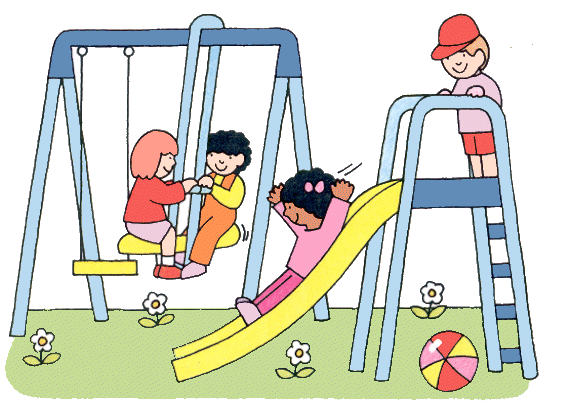 Look at the picture again and answer the questions.	Where is the ball?Where are the boy and the girl in pink T-shirt?Where are the girls?Where is the swing?Answer keyThe children are in the playground. There is a swing and a slide.a) The ball is under the slide.b) They are on the slide.c) They are on the swing.d) The swing is next to the slide.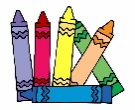 Name: ____________________________    Surname: ____________________________    Nber: ____   Grade/Class: _____Name: ____________________________    Surname: ____________________________    Nber: ____   Grade/Class: _____Name: ____________________________    Surname: ____________________________    Nber: ____   Grade/Class: _____Assessment: _____________________________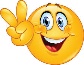 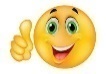 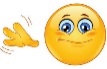 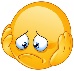 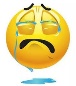 Date: ___________________________________________________    Date: ___________________________________________________    Assessment: _____________________________Teacher’s signature:___________________________Parent’s signature:___________________________